ООО "МК Нева-Продукт"ИНН 7802762013 тел. 8 (812) 334-14-66http://www.neva-product.ru  /  info@neva-product.ru“ Культура поставок мяса из Северной столицы “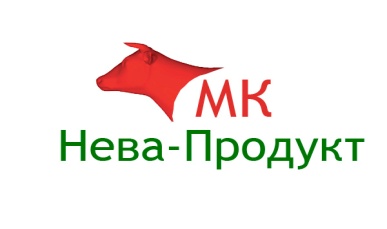 НоменклатураЦена с НДС, руб/кг                                                              07.02.2022                                                              07.02.20221-й сорт гов «стандарт» РБ МК ±94/6%  405Односортная гов «стандарт» РБ МК 86/14%3672-й сорт гов «стандарт» РБ МК 80/20%355Тримминг гов 80/20  Парагвай Ultra White 15 б326Тримминг гов 80/20  Парагвай Concepcion 38/49 б324ЗЧ Роббиты гов 90/10 Бразилия Minerva 431/2500 б415ПЧ Роббиты гов 90/10 Бразилия Minerva 431/2500 б410ПЧ Роббиты гов 90/10 Парагвай Concepcion 49 б353Топсайд Парагвай Concepcion 38/49 б441Сильверсайд Парагвай Concepcion 38/49 б 446Тазобедренный отруб гов зачищ РФ МКНП ГОСТ «сухой»399Блейд Бразилия JBS 4268 б451Блейд  Парагвай Concepcion 38/49 б430Чак Бразилия JBS 4268 б436Чак  Парагвай Concepcion 38/49 б423Щека говяжья Аргентина  Swift 13 б295Мембрана cо стриплойн гов Бразилия Minerva  431/1940 б290Жилка гов мягкая РБ МК   д. в. 12.21265Жир говяжий корп Халяль Уругвай 22 б163Жир говяжий корп Аргентина 4555/2082 б160Жир говяжий корп  РБ МК   д. в.  01/22 140Сердце говяжье  Аргентина Swift 13 б 237Печень говяжья  Аргентина Offal 4407 б 199Язык говяжий Аргентина Madeka 3675 б480Шея свиная Бразилия Seara 15 б336Окорок свиной Бразилия  Seara 15 б284Окорок свиной РФ РубинМит 231Лопатка свиная Бразилия  Aurora  3847 б276Лопатка свиная РФ РубинМит226Шпик хребтовой свиной резаный   Чили Agrosuper  06-06 б176Шпик боковой  свиной  Аргентина Tutto  Porky`s  3696 б161Цена указана на партию товара от ±3т. с отсрочкой платежа до 14 календарных дней.Цены в предоплату и с отсрочкой платежа более 14 дней, обсуждаются дополнительно.Цена указана на партию товара от ±3т. с отсрочкой платежа до 14 календарных дней.Цены в предоплату и с отсрочкой платежа более 14 дней, обсуждаются дополнительно.